О передаче полномочий контрольно-счетного органа Бесскорбненского сельского поселения Новокубанского района по осуществлению внешнего муниципального финансового контроля	В соответствии с п.4 статьи 15 Федерального закона от 6 октября 2003 года № 131-ФЗ «Об общих принципах организации местного самоуправления в Российской Федерации», решением Совета Бесскорбненского сельского поселения Новокубанского района от 23 июня 2017 года № 40/254 «Об утверждении Порядка заключения соглашений с администрацией муниципального образования Новокубанский район, о передаче (принятии) осуществления части полномочий по решению вопросов местного значения», руководствуясь статьей 26 Устава Бесскорбненского сельского поселения Новокубанского района, Совет Бесскорбненского сельского поселения Новокубанского района решил:	1. Передать контрольно-счетному органу муниципального образования Новокубанский район на 2024 год полномочия контрольно-счетного органа  Бесскорбненского сельского поселения Новокубанского района по осуществлению внешнего муниципального финансового контроля с 1 января 2024 года по 31 декабря 2024 года.2. Утвердить методику расчета иных межбюджетных трансфертов по осуществлению внешнего муниципального финансового контроля, согласно приложению № 1 к настоящему решению.3. Председателю Совета Бесскорбненского сельского поселения Новокубанского района Л.Т.Павленко заключить с Советом муниципального образования Новокубанский район соглашение о передаче за счет межбюджетных трансфертов, предоставляемых из бюджета Бесскорбненского сельского поселения Новокубанского района полномочий на осуществление полномочия контрольно-счетного органа  Бесскорбненского сельского поселения Новокубанского района по осуществлению внешнего муниципального финансового контроля, по форме согласно приложению № 2.4. Главному специалисту администрации Бесскорбненского сельского поселения Новокубанского района Н.Н.Мягковой, предусмотреть в решении о бюджете Бесскорбненского сельского поселения Новокубанского района на 2024 год денежные средства для обеспечения межбюджетных трансфертов, необходимых для осуществления передаваемых полномочий, в соответствии с расчетом, являющимся неотъемлемой частью Соглашения согласно приложению № 3 к настоящему решению.5. Контроль за выполнением настоящего решения возложить на комиссию Совета Бесскорбненского сельского поселения Новокубанского района по финансам, бюджету, налогам и контролю (Курьянов).6. Настоящее решение вступает в силу со дня его официального опубликования в информационном бюллетене «Вестник Бесскорбненского сельского поселения Новокубанского района», подлежит размещению на официальном сайте администрации Бесскорбненского сельского поселения Новокубанского района.Приложение №1к решению Совета Бесскорбненского сельского поселения Новокубанского района от 24 октября 2023 г. № 51/296МЕТОДИКАрасчета иных межбюджетных трансфертов  бюджета на реализацию полномочий контрольно-счетного органа Бесскорбненского сельского поселения Новокубанского района по осуществлению внешнего муниципального финансового контроля1. Объем межбюджетных трансфертов на очередной год, предоставляемых из бюджета Бесскорбненского сельского поселения Новокубанского района в бюджет муниципального образования Новокубанский район на реализацию полномочий контрольно-счетного органа Бесскорбненского сельского поселения Новокубанского района по осуществлению внешнего муниципального финансового контроля, определяется по формуле:ОМТ= ФОТ*К(иных затрат)*К(объема работ), где             ОМТ – объем межбюджетных трансфертов;К(иных затрат) = 0,942 – коэффициент иных затрат, направляемых на материальное обеспечение полномочий внешнего муниципального финансового контроля;К(объема расходов) = 0,06 – коэффициент объема расходов определяется как совокупный объем расходов бюджетов поселений за отчетный период, входящих в состав муниципального образования Новокубанский район деленный на объем расходов бюджета Бесскорбненского сельского поселения Новокубанского района за отчетный год;К(ч.пос.) = 0,07 - коэффициент численности населения в сельском поселении, определяется как численность населения района деленная на численность населения в сельском поселении;К(ор) = 0,07 – коэффициент объема работ определяется как коэффициент объема расходов 0,06 + коэффициент численности населения 0,07 деленный на 2.2.Расчет межбюджетных трансфертов осуществляется в рублях с округлением до 100 рублей.И.о.главы Бесскорбненского сельского поселенияНовокубанского раойна			          	          	                    Ф.Х.ШумафоваПриложение № 2к решению Совета Бесскорбненского сельского поселения Новокубанского районаот 24 октября 2023 года  № 51/296СОГЛАШЕНИЕ №о передаче Контрольно-счетной палате муниципального образования Новокубанский район полномочий по осуществлению внешнего муниципального финансового контроляг. Новокубанск								  «__» ___________В целях реализации Бюджетного кодекса Российской Федерации, в соответствии с Федеральным законом от 06 октября 2003 года № 131-ФЗ «Об общих принципах организации местного самоуправления в Российской Федерации», Федеральным законом от 07 декабря 2011 года № 6-ФЗ «Об общих принципах организации и деятельности контрольно-счетных органов субъектов Российской Федерации и муниципальных образований», Совет  муниципального образования Новокубанский район (далее – представительный орган муниципального района) в лице председателя ____________________(ФИО), действующего на основании Устава муниципального образования Новокубанский район, Контрольно-счетная палата муниципального образования Новокубанский район, в лице председателя ________________________(ФИО), действующего на основании Положения о Контрольно-счетной палате муниципального образования Новокубанский район, и Совет Бесскорбненского сельского поселения Новокубанского района (далее - представительный орган поселения) в лице председателя (ФИО), действующего на основании Устава Бесскорбненского сельского поселения Новокубанского района, далее именуемые «Стороны», заключили настоящее дополнительное соглашение о нижеследующем.1. Предмет СоглашенияСовет поселения передает контрольно-счетной палате муниципального образования Новокубанский район полномочия контрольно-счетного органа поселения по осуществлению внешнего муниципального финансового контроля.2. Права и обязанности сторон2.11Контрольно-счетный орган муниципального образования осуществляет следующие основные полномочия:1) организация и осуществление контроля за законностью и эффективностью использования средств местного бюджета, а также иных средств в случаях, предусмотренных законодательством Российской Федерации;2) экспертиза проектов местного бюджета, проверка и анализ обоснованности его показателей;3) внешняя проверка годового отчета об исполнении местного бюджета;4) проведение аудита в сфере закупок товаров, работ и услуг в соответствии с Федеральным законом от 5 апреля 2013 года № 44-ФЗ "О контрактной системе в сфере закупок товаров, работ, услуг для обеспечения государственных и муниципальных нужд";5) оценка эффективности формирования муниципальной собственности, управления и распоряжения такой собственностью и контроль за соблюдением установленного порядка формирования такой собственности, управления и распоряжения такой собственностью (включая исключительные права на результаты интеллектуальной деятельности);6) оценка эффективности предоставления налоговых и иных льгот и преимуществ, бюджетных кредитов за счет средств местного бюджета, а также оценка законности предоставления муниципальных гарантий и поручительств или обеспечения исполнения обязательств другими способами по сделкам, совершаемым юридическими лицами и индивидуальными предпринимателями за счет средств местного бюджета и имущества, находящегося в муниципальной собственности;7) экспертиза проектов муниципальных правовых актов в части, касающейся расходных обязательств поселения, экспертиза проектов муниципальных правовых актов, приводящих к изменению доходов местного бюджета, а также муниципальных программ (проектов муниципальных программ);8) анализ и мониторинг бюджетного процесса, в том числе подготовка предложений по устранению выявленных отклонений в бюджетном процессе и совершенствованию бюджетного законодательства Российской Федерации;9) участие в пределах полномочий в мероприятиях, направленных на противодействие коррупции;10) иные полномочия в сфере внешнего муниципального финансового контроля, установленные федеральными законами, законами субъекта Российской Федерации, уставом и нормативными правовыми актами представительного органа муниципального образования.Внешний государственный и муниципальный финансовый контроль осуществляется контрольно-счетная палата:1) в отношении органов местного самоуправления и муниципальных органов, государственных (муниципальных) учреждений и унитарных предприятий соответствующего субъекта Российской Федерации (муниципального образования), а также иных организаций, если они используют имущество, находящееся в государственной (муниципальной) собственности соответствующего субъекта Российской Федерации (муниципального образования).Представительный орган поселения:1) утверждает в решении о бюджете поселения межбюджетные трансферты бюджету муниципального района на осуществление переданных полномочий в объеме, определенном в соответствии с предусмотренным настоящим Соглашением порядком, и обеспечивает их перечисление в бюджет муниципального района;2) направляет в Контрольно-счетную палату предложения о проведении контрольных и экспертно-аналитических мероприятий, которые могут включать рекомендации по срокам, целям, задачам и исполнителям проводимых мероприятий, способы их проведения, проверяемые органы и организации;3) рассматривает отчеты и заключения, а также предложения Контрольно-счетной палаты муниципального образования Новокубанский район по результатам проведения контрольных и экспертно-аналитических мероприятий;4) имеет право опубликовывать информацию о проведенных мероприятиях в средствах массовой информации, направлять отчеты и заключения Контрольно-счетной палаты;5) рассматривает обращения Контрольно-счетной палаты по поводу устранения препятствий для выполнения предусмотренных настоящим Соглашением полномочий, принимает необходимые для их устранения муниципальные правовые акты;6) имеет право приостановить перечисление предусмотренных настоящим Соглашением межбюджетных трансфертов в случае невыполнения  Контрольно-счетной палаты своих обязательств.При осуществлении внешнего государственного и муниципального финансового контроля контрольно-счетной палате предоставляется необходимый для реализации их полномочий постоянный доступ к государственным и муниципальным информационным системам в соответствии с законодательством Российской Федерации об информации, информационных технологиях и о защите информации, законодательством Российской Федерации о государственной и иной охраняемой законом тайне.2.2. Администрация поселения перечисляет субвенции на финансирование деятельности Контрольно-счетной палаты муниципального образования Новокубанский район в пределах, предусмотренных бюджетом сельского поселения на исполнение данных полномочий.Совет поселения вправке осуществлять контроль за исполнением передаваемых полномочий и за целевым использованием финансовых средств, передаваемых для осуществления полномочий.3. Вступление в силу, срок действия и порядок расторжения соглашения3.1. Настоящее соглашение вступает в силу с 1 января 2024 года, и действует до 31 декабря 2024 года.3.2. Объем межбюджетных трансфертов, предоставляемых из бюджета сельского поселения в бюджет муниципального района на осуществление полномочий, предусмотренных настоящим Соглашением, устанавливается с 1 января 2024 года по 31 декабря 2024 года в соответствии с расчетом межбюджетных трансфертов, являющимся приложение №1 к Соглашению. Ежегодный объем межбюджетных трансфертов перечисляется двумя частями (или в полной сумме согласно расчета) в сроки до 1 февраля (не менее 1/2 годового объема межбюджетных трансфертов) и до 1 июня (оставшаяся часть межбюджетных трансфертов). Дополнительный объем межбюджетных трансфертов перечисляется в сроки, установленные дополнительным соглашением.Расходы бюджета сельского поселения на предоставление межбюджетных трансфертов и расходы бюджета муниципального района, осуществляемые за счет межбюджетных трансфертов, планируются и исполняются по соответствующему разделу бюджетной классификации. Межбюджетные трансферты зачисляются в бюджет муниципального района по соответствующему коду бюджетной классификации доходов по следующим реквизитам:Получатель: УФК по Краснодарскому краю (Контрольно-счетная палата муниципального образования Новокубанский район 04183Ц31350) ЕКС 40102810945370000010, КС 03100643000000011800 Южное ГУ Банка России//УФК по Краснодарскому краю г. Краснодар, БИК 010349101, ИНН 2372001819; КПП 237201001, ОГРН 1122372000332; ОКТМО 03634000910 2 02 40014 05 0000 150 – Межбюджетные трансферты, передаваемые бюджетам муниципальных районов из бюджетов поселений на осуществление части полномочий по решению вопросов местного значения в соответствии с заключенными соглашениями.3.3. Досрочное расторжение настоящего соглашения возможно по взаимному согласию сторон.3.4. Расторжение настоящего Соглашения по инициативе одной из сторон возможно в случае, установленном вступившим в силу решением суда о нарушении другой стороной условий настоящего Соглашения.3.5. Любые изменения или дополнения к настоящему Соглашению должны совершать в письменной форме за подписью обеих сторон.3.6. Настоящее Соглашение составляется в двух экземплярах, имеющих одинаковую юридическую силу, по одному каждой из сторон.Юридические адреса и подписи сторон:И.о.главы Бесскорбненского сельского поселенияНовокубанского района						Ф.Х.ШумафоваПриложение № 3к решению Совета Бесскорбненского сельского поселения Новокубанского района от 24 октября 2023 года  № 51/296Расчет иного межбюджетного трансферта, необходимого для осуществления передаваемых полномочий по решению вопросов местного значения Бесскорбненского сельского поселения Новокубанского района по осуществлению внешнего муниципального финансового контроляОМТ= ФОТ(год)*К(иных затрат)*К(объема работ)  ФОТ(год) = 787,8 тыс.рублей;  К(иных затрат) = 0,942;К(объема работ) = 0,07ОМТ = 787,8 тыс.рублей*0,942*0,07 = 52,0 тыс.рублейИ.о.главы Бесскорбненского сельского поселенияНовокубанского района                                                         Ф.Х.ШумафоваО передаче полномочий по внутреннему муниципальному финансовому контролюРуководствуясь Бюджетным кодексом Российской Федерации, в соответствии с п.4 статьи 15 Федерального закона от 6 октября 2003 года № 131-ФЗ «Об общих принципах организации местного самоуправления в Российской Федерации», решением Совета Бесскорбненского сельского поселения Новокубанского района от 23 июня 2017 года № 40/254 «Об утверждении Порядка заключения соглашений с администрацией муниципального образования Новокубанский район, о передаче (принятии) осуществления части полномочий по решению вопросов местного значения», руководствуясь статьей 26 Устава Бесскорбненского сельского поселения Новокубанского района, Совет Бесскорбненского сельского поселения Новокубанского района решил:	1. Передать часть полномочий по решению вопросов местного значения Бесскорбненского сельского поселения Новокубанского района  муниципальному образованию Новокубанский район с 1 января 2024 года по 31 декабря 2024 года по осуществлению внутреннего муниципального финансового контроля, включающего:-контроль за соблюдением бюджетного законодательства и иных нормативных правовых актов, регулирующих бюджетные правоотношения;-контроль за полнотой и достоверностью отчетности о реализации муниципальных программ, в том числе отчетности об исполнении муниципальных заданий;-контроль за соблюдением федерального, краевого  и муниципального законодательства в сфере закупок товаров, работ, услуг для обеспечения государственных и муниципальных нужд;-за использованием материальных ценностей, находящихся в собственности поселения;-за определением целевого использования бюджетных средств, обоснованности, экономности, результативности и эффективности финансово-хозяйственной деятельности объекта контроля;-за ведением бюджетного и бухгалтерского учета, составлением бюджетной и бухгалтерской отчетности об исполнении бюджета;-за эффективным управлением и распоряжением муниципальным имуществом, находящимся в собственности сельского поселения (в том числе имущества казны). Выявление использованного не по назначению муниципального имущества, выявление нарушений законодательства, содержащего нормы о порядке использования, распоряжения и сохранности муниципального имущества, находящегося на праве оперативного управления, поступлением в бюджет сельского поселения средств от его использования и распоряжения;-за операциями с бюджетными средствами, осуществляемыми сельским поселением и учреждениями – получателями средств из бюджета поселения;-за выполнением условий исполнения муниципальных контрактов и гражданско-правовых договоров.2. Утвердить методику расчета иных межбюджетных трансфертов  по осуществлению внутреннего муниципального финансового контроля, согласно приложению № 1 к настоящему решению.3. Председателю Совета Бесскорбненского сельского поселения Новокубанского района Л.Т.Павленко заключить с Советом муниципального образования Новокубанский район соглашение о передаче за счет межбюджетных трансфертов, предоставляемых из бюджета Бесскорбненского сельского поселения Новокубанского района полномочий по осуществлению внутреннего муниципального финансового контроля, по форме согласно приложению № 2.4. Главному специалисту администрации Бесскорбненского сельского поселения Новокубанского района Н.Н.Мягковой, предусмотреть в решении о бюджете Бесскорбненского сельского поселения Новокубанского района на 2024 год денежные средства для обеспечения межбюджетных трансфертов, необходимых для осуществления передаваемых полномочий, в соответствии с расчетом, являющимся неотъемлемой частью Соглашения, согласно приложения № 3 к настоящему решению.5. Контроль за выполнением настоящего решения возложить на комиссию Совета Бесскорбненского сельского поселения Новокубанского района по финансам, бюджету, налогам и контролю (Курьянов).6. Настоящее решение вступает в силу со дня его официального опубликования в информационном бюллетене «Вестник Бесскорбненского сельского поселения Новокубанского района», подлежит размещению на официальном сайте администрации Бесскорбненского сельского поселения Новокубанского района.Приложение №1к решению Совета Бесскорбненского  сельского поселения Новокубанского района от 24 октября 2023 г. № 51/297МЕТОДИКАрасчета иных межбюджетных трансфертов  по осуществлению внутреннего муниципального финансового контроля1. Объем межбюджетных трансфертов на очередной год, предоставляемых из бюджета Бесскорбненского  сельского поселения Новокубанского района в бюджет муниципального образования Новокубанский район на реализацию полномочий по осуществлению внутреннего муниципального финансового контроля, определяется по формуле:ОМТ= ФОТ*К(иных затрат)*К(объема работ), гдеОМТ – объем межбюджетных трансфертов;ФОТ – фонд оплаты труда специалиста с начислениями;К(иных затрат) = 1,02 – коэффициент иных затрат, направляемых на материальное обеспечение полномочий внутреннего муниципального финансового контроля;К(объема расходов) = 0,0590 – коэффициент объема расходов определяется как совокупный объем расходов бюджетов поселений за отчетный период, входящих в состав муниципального образования Новокубанский район деленный на объем расходов бюджета Бесскорбненского  сельского поселения Новокубанского района за отчетный год;К(ч.пос.) = 0,0686-  коэффициент численности населения в сельском поселении, определяется как численность населения района деленная на численность населения в сельском поселении;К(ор) = 0,0638 – коэффициент объема работ определяется как коэффициент объема расходов 0,0590 + коэффициент численности населения 0,0686 деленный   на 2.2.Расчет межбюджетных трансфертов осуществляется в рублях с округлением до 100 рублей.И.о.главы Бесскорбненского сельского поселенияНовокубанского раойна						Ф.Х.ШумафоваПриложение № 2к решению Совета Бесскорбненского  сельского поселения Новокубанского района от  24 октября 2023  г. № 51/297МАКЕТ СОГЛАШЕНИЯ СОГЛАШЕНИЕО приеме части полномочий по решению вопросов местного значения ______________ поселения Новокубанского района муниципальным образованием Новокубанский районг.Новокубанск                                                                      ___ ______202__ годАдминистрация муниципального образования Новокубанский район, в лице главы муниципального образования Новокубанский район Гомодина Александра Владимировича, действующего на основании  Устава, именуемая в дальнейшем «Администрация района» с одной стороны, и администрация _________________ поселения Новокубанского района в лице главы ____________________ поселения Новокубанского района ______________, действующего на основании  Устава, именуемая в дальнейшем «Администрация поселения», с другой стороны, именуемые в дальнейшем «Стороны», на основании части 4 статьи 15 Федерального закона от 6 октября 2003 года  № 131-ФЗ «Об общих принципах организации местного самоуправления в Российской Федерации», решения Совета муниципального образования Новокубанский район от _____________ 202_____года №  ______ «О приеме части полномочий по решению вопросов местного значения городского и сельских поселений  Новокубанского района муниципальным образованием Новокубанский район» заключили настоящее соглашение о нижеследующем:1. Предмет соглашения1.1. Предметом настоящего соглашения является принятие Администрацией района от Администрации поселения части полномочий по решению вопросов местного значения по осуществлению внутреннего муниципального финансового контроля в 202___году, которое осуществляется за счет иных межбюджетных трансфертов, предоставляемых из бюджета _____________________ поселения Новокубанского района в бюджет муниципального образования Новокубанский район в целях финансового обеспечения расходных обязательств Администрации района, возникающих при выполнении переданных Администрацией поселения полномочий по осуществлению внутреннего муниципального финансового контроля, включающего:контроль за соблюдением положений правовых актов, регулирующих бюджетные правоотношения, в том числе устанавливающих требования к бухгалтерскому учету и составлению и представлению бухгалтерской (финансовой) отчетности муниципальных учреждений;контроль за соблюдением положений правовых актов, обусловливающих публичные нормативные обязательства и обязательства по иным выплатам физическим лицам из бюджетов бюджетной системы Российской Федерации, а также за соблюдением условий договоров (соглашений) о предоставлении средств из местного бюджета, муниципальных контрактов;контроль за соблюдением условий договоров (соглашений), заключенных в целях исполнения договоров (соглашений) о предоставлении средств из бюджета, а также в случаях, предусмотренных Бюджетным кодексом Российской Федерации, условий договоров (соглашений), заключенных в целях исполнения муниципальных контрактов;контроль за достоверностью отчетов о результатах предоставления и (или) использования бюджетных средств (средств, предоставленных из бюджета), в том числе отчетов о реализации муниципальных программ, отчетов об исполнении муниципальных заданий, отчетов о достижении значений показателей результативности предоставления средств из бюджета;контроль в сфере закупок, предусмотренный законодательством Российской Федерации о контрактной системе в сфере закупок товаров, работ, услуг для обеспечения государственных и муниципальных нужд.1.2. Администрация поселения предоставляет денежные средства, выделяемые из бюджета Администрация поселения по разделу 01, подразделу 04, в форме иных межбюджетных трансфертов бюджету Администрации района на обеспечение деятельности отдела муниципального надзора и контроля администрации муниципального образования Новокубанский район в объеме _____(____________) рублей  в соответствии с Приложением.2. Виды и методы осуществления внутреннего муниципального финансового контроля2.1. Контрольная деятельность делится на плановую и внеплановую.Плановая контрольная деятельность осуществляется в соответствии с ежегодно утвержденным планом.Внеплановая контрольная деятельность осуществляется на основании поручения главы муниципального образования Новокубанский район в связи со следующими обстоятельствами:истечение срока исполнения объектом контроля ранее выданного представления или предписания об устранении выявленных нарушений бюджетного законодательства Российской Федерации и иных нормативных правовых актов, регулирующих бюджетные правоотношения;поступление в Администрацию района обращений и заявлений органов местного самоуправления Новокубанского района, физических и юридических лиц о нарушении объектом контроля бюджетного законодательства Российской Федерации и иных нормативных правовых актов, регулирующих бюджетные правоотношения;появления информации в средствах массой информации о нарушениях объектом контроля бюджетного законодательства Российской Федерации и иных нормативных правовых актов, регулирующих бюджетные правоотношения.2.2. При осуществлении полномочий по внутреннему муниципальному финансовому контролю органом внутреннего муниципального финансового контроля Администрации района:проводятся  проверки, ревизии и обследования;направляются объектам контроля акты, заключения, представления и (или) предписания;направляются финансовым органам (органам управления государственными внебюджетными фондами) уведомления о применении бюджетных мер принуждения;осуществляется производство по делам об административных правонарушениях в порядке, установленном законодательством об административных правонарушениях;назначается (организуется) проведение экспертиз, необходимых для проведения проверок, ревизий и обследований;получается необходимый для осуществления внутреннего муниципального финансового контроля постоянный доступ к муниципальным информационным системам в соответствии с законодательством Российской Федерации об информации, информационных технологиях и о защите информации, законодательством Российской Федерации о государственной и иной охраняемой законом тайне;направляются в суд иски о признании осуществленных закупок товаров, работ, услуг для обеспечения государственных (муниципальных) нужд недействительными в соответствии с Гражданским кодексом Российской Федерации.3. Права и обязанности Сторон3.1. Администрация поселения:3.1.1. Доводит бюджетные ассигнования и лимиты бюджетных обязательств до Администрации района в объеме, указанном в пункте 1.2. настоящего соглашения;3.1.2.  Направляет иные межбюджетные трансферты в объеме_________ (_____________________________) рублей путем их перечисления на счет Администрации района, открытый в Управлении Федерального казначейства по Краснодарскому краю для кассового исполнения бюджета Администрации района, по следующим реквизитам:ИНН 2343009034, БИК 040349001,р/с 40101810300000010013Южное ГУ банка России г. Краснодарл/с 04183007230Перечисление производится в сумме ______ (_________) рубля __ копейки ежемесячно. 3.1.3. Направляет в Администрацию района предложения о проведении  в рамках полномочий контрольных и экспертно-аналитических мероприятий, которые могут включать рекомендации по срокам, целям, задачам и исполнителям проводимых мероприятий, способы их проведения, проверяемые органы и организации;3.1.4. Рассматривает обращения Администрации района по поводу устранения препятствий для выполнения предусмотренных настоящим Соглашением полномочий, принимает необходимые для их устранения муниципальные правовые акты;3.1.5. Получает отчеты об использовании предусмотренных настоящим Соглашением иных межбюджетных трансфертов и информацию об осуществлении предусмотренных настоящим Соглашением полномочий.3.2 Администрация района:3.2.1. Отражает в доходной части бюджета Администрации района поступление средств из бюджета Администрации поселения на осуществление части полномочий Администрации поселения на обеспечение деятельности отдела муниципального надзора и контроля администрации муниципального образования Новокубанский район по коду бюджетной классификации:3.2.2. Организует выполнение мероприятий, указанных в п. 1.1 настоящего Соглашения;3.2.3.  Осуществляет целевое и эффективное использование средств бюджета Администрации поселения;  3.2.4. Вносит предложения Администрации поселения об изменении размера иного межбюджетного трансферта на осуществление отдельных полномочий Администрации поселения в рамках настоящего Соглашения;3.2.6. Осуществляет в рамках своих полномочий контроль за целевым использованием бюджетных средств и дает согласие на осуществление органами муниципального финансового контроля Администрации района проверок соблюдения условий, целей и порядка предоставления межбюджетного трансферта;3.2.7. Ежегодно не позднее 15 февраля года, следующего за отчётным, представляет отчетность и информацию об осуществлении отдельных полномочий Администрации поселения, а также другую информацию по письменному запросу.4. Ответственность Сторон4.1. В случае неисполнения или ненадлежащего исполнения своих обязательств по настоящему соглашению стороны несут ответственность в соответствии с законодательством Российской Федерации.4.2. Администрация района несет ответственность за целевое использование иных межбюджетных трансфертов, полученных в рамках настоящего соглашения, и достоверность предоставляемых отчетов, в том числе финансовые санкции, в соответствии с действующим законодательством Российской Федерации.6.5. В случае неисполнения Администрацией поселения вытекающих из настоящего Соглашения обязательств по финансированию осуществления Администрацией района переданных ему полномочий, Администрация района вправе требовать оплаты штрафа в размере 1/300 ставки рефинансирования за каждый день просрочки от общей суммы иного межбюджетного трансферта.5. Основания и порядок прекращения действия соглашения5.1. Основанием прекращения действия настоящего соглашения, в том числе и досрочного, является:1) обоюдное согласие сторон;2) решение судебных органов:при невыполнении обязательств Администрации поселения по финансированию переданных полномочий;при ненадлежащем исполнении Администрацией района переданных полномочий;3) в одностороннем порядке без обращения в судебные органы в случае:изменения действующего законодательства Российской Федерации и (или) законодательства Краснодарского края, нормативных правовых актов администрации муниципального образования Новокубанский район, в связи с чем исполнение переданных полномочий становится невозможным;просрочки перечисления Администрацией поселения иных межбюджетных трансфертов, предусмотренных настоящим соглашением, более чем на 1 месяц.5.2. Сторона, намеревающаяся расторгнуть настоящее соглашение по вышеназванным основаниям, обязана в письменной форме уведомить об этом другую сторону не менее чем за тридцать календарных дней до предполагаемого срока расторжения соглашения.5.3. Требование о расторжении соглашения может быть заявлено стороной в судебные органы только после отказа другой Стороны на предложение добровольно расторгнуть соглашение либо неполучения ответа в срок, указанный в предложении, а при его отсутствии - в двадцатидневный срок.6. Действие соглашения во времени и иные условия6.1. Настоящее соглашение вступает в силу со дня его подписания и действует по 31 декабря 202__ года.6.2. Настоящее соглашение по взаимному согласию сторон может быть расторгнуто до наступления даты, указанной в подпункте 6.1. Соглашения.6.3. Неурегулированные Сторонами споры и разногласия, возникшие при исполнении настоящего Соглашения, подлежат урегулированию путем переговоров или в порядке, предусмотренном законодательством Российской Федерации.6.4. Настоящее соглашение составлено в двух экземплярах, имеющих одинаковую юридическую силу.6.5. Все изменения и дополнения к настоящему Соглашению действительны, если совершены в письменной форме и подписаны уполномоченными на то представителями обеих сторон, и являются его неотъемлемыми частями.7. Юридические адреса и подписи сторон:И.о.главы Бесскорбненского сельского поселенияНовокубанского раойна						      Ф.Х.ШумафоваПриложение № 3к решению Совета Бесскорбненского  сельского поселения Новокубанского района от  24 октября 2023 г.   №  51/297РАСЧЕТиного межбюджетного трансферта, необходимого для осуществления передаваемых полномочий по решению вопросов местного значения Бесскорбненского  сельского поселения Новокубанского района по осуществлению внутреннего муниципального финансового контроляОМТ= ФОТ(год)*К(иных затрат)*К(объема работ)  ФОТ(год) = 716 346,0  рублей;  К(иных затрат) = 1,02;К(объема работ) = 0,0638ОМТ = 716 346,0 рублей*1,02*0,0638=47 000,0 рубляИ.о.главы Бесскорбненского сельского поселенияНовокубанского раойна						      Ф.Х.ШумафоваО  внесении  изменений  и  дополнений  в Решение  Совета  Бесскорбненского сельского  поселения Новокубанского района от 25 ноября 2022 г. № 39/253  «О  бюджете  Бесскорбненского сельского  поселения Новокубанского  района на 2023 год» В соответствии с Бюджетным Кодексом Российской Федерации и в связи с изменениями доходной и расходной части бюджета Бесскорбненского сельского поселения Новокубанского района, на основании Устава Бесскорбненского сельского поселения Новокубанского района  Совет Бесскорбненского сельского поселения Новокубанского района р е ш и л:	1. Внести в Решение Совета Бесскорбненского сельского поселения Новокубанского района от 25 ноября 2022 года № 39/253 «О бюджете Бесскорбненского сельского поселения Новокубанского района на 2023 год» следующие изменения и дополнения:	1.1. Пункт 1 решения изложить в следующей редакции: «1. Утвердить основные характеристики бюджета Бесскорбненского сельского поселения Новокубанского района на 2023 год: 1) общий объем доходов в сумме 48 003,4 тысяч (сорок восемь миллионов три тысячи четыреста) рублей;2) общий объем расходов в сумме 50 289,4 тысяч (пятьдесят  миллионов двести восемьдесят девять тысяч  четыреста ) рублей;3) верхний предел муниципального внутреннего долга Бесскорбненского сельского поселения Новокубанского района на 01 января 2024 года в сумме  1 800,0 тысяч ( один миллион восемьсот тысяч) рублей, в том числе верхний предел долга по муниципальным гарантиям Бесскорбненского сельского поселения Новокубанского района в сумме 0,0 тысяч рублей;4) дефицит бюджета Бесскорбненского сельского поселения Новокубанского района в сумме 2 286,0 тысяч (два миллиона двести  восемьдесят шесть тысяч) рублей.».1.2. Приложение № 1 «Объем поступлений доходов  в бюджет Бесскорбненского сельского поселения Новокубанского района по кодам видов (подвидов) доходов на 2023 год» к решению  изложить согласно приложению 1 к настоящему решению.1.3. Приложение № 2 «Безвозмездные  поступления бюджета Бесскорбненского сельского поселения Новокубанского района  2023 год» к решению  изложить согласно приложению 2 к настоящему решению.1.4. Приложение № 4 «Распределение бюджетных ассигнований по разделам, подразделам,   классификации расходов бюджета Бесскорбненского сельского поселения Новокубанского района на 2023 год» к решению  изложить согласно приложению 3 к настоящему решению.1.5. Приложение № 5 «Распределение бюджетных ассигнований по целевым статьям ( муниципальных программ Бесскорбненского сельского поселения Новокубанского района и непрограммных направлений деятельности), группам видов расходов классификации расходов бюджетов на 2023 год» к решению изложить согласно приложению 4 к настоящему решению.	1.6. Приложение № 6 «Ведомственная структура расходов бюджета Бесскорбненского сельского поселения Новокубанского района на 2023 год» к решению изложить согласно приложению 5 к настоящему решению.	1.7. Приложение № 7 «Источники внутреннего финансирования дефицита бюджета Бесскорбненского сельского поселения Новокубанского района на 2023 год» к решению  изложить согласно приложению 6 к настоящему решению.	2. Контроль за выполнением настоящего решения возложить на комиссию Совета Бесскорбненского сельского поселения Новокубанского района по финансам, бюджету, налогам и контролю.3. Настоящее решение вступает в силу со дня его официального опубликования в информационном бюллетене «Вестник Бесскорбненского сельского поселения Новокубанского района», подлежит размещению на официальном сайте администрации Бесскорбненского сельского поселения Новокубанского района.Приложение № 2к решению Совета Бесскорбненского сельского поселения Новокубанского района «О внесении изменений и дополнений в решение СоветаБесскорбненского сельского поселения «О                            бюджете Бесскорбненского сельского поселения Новокубанского района на 2023год» от 24.10.2023 г.  № 51/298«Приложение № 2к решению Совета Бесскорбненского сельского поселения «О бюджетеБесскорбненского сельского поселения Новокубанского района на 2023 год»                                                      от 25 ноября 2022 г. № 39/253Безвозмездные поступления бюджета Бесскорбненского сельского поселения  Новокубанского района на 2023 год                                                                                                                                 .». И.о.Главы Бесскорбненского сельского поселения Новокубанского района                                                    Ф.Х.Шумафова Приложение № 3к решению Совета Бесскорбненского сельского поселения Новокубанского района «О внесении изменений и дополнений в решение СоветаБесскорбненского сельского поселения «О  бюджете Бесскорбненского сельского поселения Новокубанского района на 2023 год» от  24.10.2023 г.  № 51/298Приложение № 4к решению Совета Бесскорбненскогосельского поселения «О бюджете                                            Бесскорбненского сельскогопоселения Новокубанского районана 2023 год» от  25.11.2022 года №  39/253Распределение бюджетных ассигнований по разделам и подразделам   классификации расходов бюджета Бесскорбненского сельского поселения Новокубанского района на 2023 год                                                                                                                          .».И.о.Главы Бесскорбненского сельскогопоселения Новокубанского района                                           Ф.Х.Шумафова                                                           Приложение № 4к решению Совета Бесскорбненского сельского поселения Новокубанского района «О внесении изменений и дополнений в решение СоветаБесскорбненского сельского поселения «О  бюджете Бесскорбненского сельского поселения Новокубанского района на 2023год» от 24.10.2023 г.  № 51/298 «Приложение № 5к решению Совета Бесскорбненскогосельского поселения «О бюджете                                            Бесскорбненского сельскогопоселения Новокубанского районана 2023год» от  25 ноября 2022 года № 39/253 Распределение бюджетных ассигнований по целевым статьям (муниципальных программ Бесскорбненского сельского поселения Новокубанского района и непрограммных направлений деятельности), группам видов расходов классификации расходов бюджетов на 2023 год(тысяч рублей)                                                                                                                                              .».                                                                                                                                        И.о.Главы Бесскорбненского сельского Поселения Новкубансокго района                                                                Ф.Х.ШумафоваПриложение № 6к решению Совета Бесскорбненского сельского поселения Новокубанского района «О внесении изменений и дополнений в решение СоветаБесскорбненского сельского поселения «О                            бюджете Бесскорбненского сельского поселения Новокубанского района на 2023год» от 24.10.2023 г.  №  51/298«Приложение № 7к решению Совета Бесскорбненского сельского поселения Новокубанского района «О бюджете Бесскорбненского сельского поселения Новокубанского района на 2023 год» от  25.11.2022 г. № 39/253Источники внутреннего финансирования дефицита бюджетаБесскорбненского сельского поселения  Новокубанского района на 2023 год                                                                                                         .».И.о.Главы Бесскорбненского сельскогопоселения Новокубанского района                                            Ф.Х.Шумафовавокубанского района                                                                                                    Н.Н.МягковаПриложение № 2УТВЕРЖДЕНпостановлением администрации Бесскорбненского сельского поселения Новокубанского районаот  17 мая 2023 года  № 23Информационный бюллетень «Вестник Бесскорбненского сельского поселения Новокубанского района»№  16   от  25.10.2023 г.Учредитель: Совет Бесскорбненского сельского поселения Новокубанского района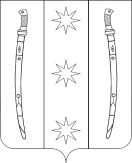 РЕШЕНИЕСОВЕТАБЕССКОРБНЕНСКОГО СЕЛЬСКОГО ПОСЕЛЕНИЯ НОВОКУБАНСКОГО РАЙОНАИ.о.главы Бесскорбненского сельского поселения Новокубанского района_______________Ф.Х.ШумафоваПредседатель Совета Бесскорбненского сельского поселения Новокубанского района_________________        Л.Т.ПавленкоПредседатель Совета муниципального образования Новокубанский район_________________«_____»______________20__ г.Председатель Совета Бесскорбненского сельского поселения Новокубанского района_____________«________»_______________ 20__ г.РЕШЕНИЕСОВЕТАБЕССКОРБНЕНСКОГО СЕЛЬСКОГО ПОСЕЛЕНИЯ НОВОКУБАНСКОГО РАЙОНАИ.о.главы Бесскорбненского сельскогопоселения Новокубанского района________________Ф.Х.ШумафоваПредседатель Совета Бесскорбненского сельского поселения Новокубанского района___________________      Л.Т.Павленко90220240014050000150Администрация  ________________ поселения Новокубанского районаМесто нахождения:Краснодарский край, Новокубанский район, _________________________ИНН __________, КПП___________р/с ____________________________в _____________________________ _______________________________БИК __________________________л/с ____________________________Администрация муниципального образования Новокубанский районМесто нахождения:Краснодарский край, г. Новокубанск, ул. Первомайская, д.151Банковские реквизитыИНН 2343009034БИК 040349001р/с 40204810403490000686Южное ГУ банка России г. Краснодарл/с 902110020Глава _________________ поселения Новокубанского района________________________________Глава муниципального образования Новокубанский район___________________А.В.Гомодин                (подпись)           (подпись)РЕШЕНИЕСОВЕТАБЕССКОРБНЕНСКОГО СЕЛЬСКОГО ПОСЕЛЕНИЯ НОВОКУБАНСКОГО РАЙОНАИ.о.главы Бесскорбненского сельского поселения Новокубанского района________________Ф.Х.ШумафоваПредседатель Совета Бесскорбненского  сельского поселения Новокубанского района____________________Л.Т.ПавленкоПриложение № 1
к решению Совета Бесскорбненского сельского поселения Новокубанского района «О внесении изменений и дополнений в решение Совета
Бесскорбненского сельского поселения «О                            
бюджете Бесскорбненского сельского поселения Новокубанского района на 2023год» от 24.10.2023г.  № 51/298Приложение № 1
к решению Совета Бесскорбненского сельского поселения Новокубанского района «О внесении изменений и дополнений в решение Совета
Бесскорбненского сельского поселения «О                            
бюджете Бесскорбненского сельского поселения Новокубанского района на 2023год» от 24.10.2023г.  № 51/298Приложение № 1
к решению Совета Бесскорбненского сельского поселения Новокубанского района «О внесении изменений и дополнений в решение Совета
Бесскорбненского сельского поселения «О                            
бюджете Бесскорбненского сельского поселения Новокубанского района на 2023год» от 24.10.2023г.  № 51/298 "Приложение № 1 "Приложение № 1к решению Совета Бесскорбненского сельскогок решению Совета Бесскорбненского сельскогок решению Совета Бесскорбненского сельскогок решению Совета Бесскорбненского сельскогок решению Совета Бесскорбненского сельскогопоселения Новокубанского районапоселения Новокубанского районапоселения Новокубанского районапоселения Новокубанского районапоселения Новокубанского района"О бюджете Бесскорбненского сельского "О бюджете Бесскорбненского сельского "О бюджете Бесскорбненского сельского "О бюджете Бесскорбненского сельского "О бюджете Бесскорбненского сельского  поселения Новокубанского района на 2023год" поселения Новокубанского района на 2023год" поселения Новокубанского района на 2023год" поселения Новокубанского района на 2023год" поселения Новокубанского района на 2023год"от 25.11.2022 года № 39/253от 25.11.2022 года № 39/253от 25.11.2022 года № 39/253от 25.11.2022 года № 39/253от 25.11.2022 года № 39/253Объем поступлений доходов в бюджет Бесскорбненского сельского поселения Новокубанского района  по кодам видов ( подвидов) доходов  на 2023 годОбъем поступлений доходов в бюджет Бесскорбненского сельского поселения Новокубанского района  по кодам видов ( подвидов) доходов  на 2023 годОбъем поступлений доходов в бюджет Бесскорбненского сельского поселения Новокубанского района  по кодам видов ( подвидов) доходов  на 2023 годОбъем поступлений доходов в бюджет Бесскорбненского сельского поселения Новокубанского района  по кодам видов ( подвидов) доходов  на 2023 годОбъем поступлений доходов в бюджет Бесскорбненского сельского поселения Новокубанского района  по кодам видов ( подвидов) доходов  на 2023 годКод Наименование доходаСуммаСуммаСумма123331 00 00000 00 0000 000Доходы26 375,626 375,626 375,61 01 02000 01 0000 110Налог на доходы физических лиц 11 997,011 997,011 997,01 03 02000 01 0000 110Акцизы по подакцизным товарам (продукции), производимым на территори Российской Федерации 7 811,67 811,67 811,6 1 05 03010 01 0000 110Единый сельскохозяйственный налог                                     652,0652,0652,01 06 00000 00 0000 000Налоги на имущество3 275,03 275,03 275,01 06 01030 10 0000 110Налог на имущество физических лиц   805,0805,0805,01 06 06000 00 0000 110Земельный налог 2 470,02 470,02 470,01 11 0000 00 0000 000Доходы от использования имущества,находящегося в государственной и муниципальной собственности1 056,01 056,01 056,01 11 05013 05 0000 120Доходы, получаемые в виде арендной платы за земельные участки, государственная собственность на которые не разграничена и которые расположены в границах сельских поселений и межселенных территорий муниципальных районов, а также средства от продажи права на заключение договоров аренды указанных земельных участков820,0820,0820,01 11 05035 10 0000 120Доходы от сдачи в аренду имущества, находящегося в оперативном управлении органов государственной власти, органов местного самоуправления, государственных внебюджетных фондов и созданных ими учреждений (за исключением имущества бюджетных и автономных учреждений)36,036,036,01 11 09080 10 0000 120Плата, поступившая в рамках договора за предоставление права на размещение и эксплуатацию нестационарного торгового объекта, установку и эксплуатациюрекламных конструкций на землях или земельных участках, находящихся в собственностисельских поселений, и на землях или земельных участках, государственная собственность на которые не разграничена200,0200,0200,01 16 00000 00 0000 000Штрафы, санкции, возмещение ущерба1 584,01 584,01 584,01 16 10100 10 0000 140Денежные взыскания, налагаемые в возмещение ущерба, причиненного в результате незаконного или нецелевого использования бюджетных средств (в части бюджетов сельских поселений)15,015,015,01 16 09040 10 0000 140Денежные взыскания, изымаемые в собственность сельского поселения в соответствии с решениями судов ( за исключением обвинительных приговоров судов)1 569,01 569,01 569,02 00 00000 00 0000 000Безвозмездные поступления21 627,821 627,821 627,82 02 00000 00 0000 000Безвозмездные поступления от других бюджетов бюджетной системы Российской Федерации21 627,821 627,821 627,82 02 10000 00 0000 150Дотации бюджетам бюджетной системы Российской Федерации4 283,54 283,54 283,52 02 15001 00 0000 150Дотации на выравнивание бюджетной обеспеченности3 772,23 772,23 772,22 02 15001 10 0000 150Дотации бюджетам сельских поселений на выравнивание бюджетной обеспеченности3 772,23 772,23 772,22 02 19999 10 0000 150Прочие дотации бюджетам сельских поселений511,3511,3511,32 02 20000 00 0000 150Субсидии бюджетам субъектов РФ и муниципальных образований (межбюджетные субсидии)14 852,114 852,114 852,12 02 25555 10 0000 150 Субсидии бюджетам сельских поселений на поддержку государственных программ субъектов Российской Федерации и муниципальных программ формирования современной городской среды14 852,114 852,114 852,12 02 30000 00 0000 150Субвенции бюджетам субъектов Российской Федерации и муниципальных образований 300,4300,4300,42 02 30024 10 0000 150Субвенции бюджетам поселений на выполнение передаваемых полномочий субъектов Российской Федерации 3,83,83,82 02 35118 10 0000 150Субвенции бюджетам поселений на осуществление первичного воинского учёта на территориях где отсутствуют военные комиссариаты  296,6296,6296,62 02 40000 00 0000 150Иные межбюджетные трансферты2 191,82 191,82 191,82 02 49999 10 0000 150Прочие межбюджетные трансферты, передаваемые бюджетам сельских поселений2 191,82 191,82 191,8Итого доходов        48 003,4           48 003,4           48 003,4   """И.о.Главы Бесскорбненского сельского поселения Новокубанского района Ф.Х.ШумафоваФ.Х.ШумафоваФ.Х.Шумафова                     Код                             Наименование дохода        Сумма        Сумма 2 00 00000 00 0000 000Безвозмездные поступления21 627,821 627,82 02 00000 00 0000 000Безвозмездные поступления от других бюджетов бюджетной системы Российской Федерации21 627,821 627,82 02  10000 00 0000 150Дотации бюджетам бюджетной системы Российской Федерации4 283,54 283,52 02 15001 00 0000 150Дотации на выравнивание бюджетной обеспеченности3 772,23 772,22 02 15001 10 0000 150Дотации бюджетам сельских поселений на выравнивание бюджетной обеспеченности3 772,23 772,22 02 19999 10  0000 150Прочие доходы бюджетам сельских поселений511,3511,32 02 20000 00 0000 150Субсидии бюджетам субъектов РФ и муниципальных образований (межбюджетные субсидии)14 852,114 852,12 02 25555 10 0000 150Субсидии бюджетам сельских поселений на поддержку государственных программ субъектов Российской Федерации и муниципальных программ формирования современной городской среды14 852,114 852,12 02 03000 00 0000 150Субвенции бюджетам субъектов Российской Федерации и муниципальных образований 300,4300,42 02 03015 10 0000 150Субвенции бюджетам поселений на осуществление первичного воинского учёта на территориях где отсутствуют военные комиссариаты  296,6296,62 02 03024 10 0000 150Субвенции бюджетам поселений на выполнение передаваемых полномочий субъектов Российской Федерации 3,83,82 02 04000 00 0000 150Иные межбюджетные трансферты2191,82191,82 02 49999 10 0000 150Прочие межбюджетные трансферты, передаваемые бюджетам сельских поселений2191,82191,8№ п/п             Наименование разделаразделподразделСумматыс.руб.1Общегосударственные вопросы010012 580,8Функционирование высшего должностного лица субъекта Российской Федерации и муниципального образования0102678,1Функционирование Правительства РФ, высших исполнительных органов государственной  власти субъектов РФ, местных администраций 01045 528,0Обеспечение  деятельности финансовых, налоговых и таможенных органов и органов финансового( финансово-бюджетного) надзора01 0645,0Резервные фонды0111100,0Другие общегосударственные вопросы01136 229,72Национальная оборона0200296,6Мобилизационная и вневойсковая подготовка0203296,63Национальная экономика040010 230,4Дорожное хозяйство ( дорожные фонды)040910 230,44Жилищно-коммунальное хозяйство050018 790,6Благоустройство050318 790,65Образование07006,5Профессиональная подготовка, переподготовка и повышение квалификации07052,5Молодежная политика и оздоровление детей07074,06Культура , кинематография 08008 203,5Культура 08018 203,57Социальная политика1000176,0Пенсионное обеспечение100166,0Другие вопросы в области социальной политики1006110,08.Обслуживание государственного и муниципального долга13 005,0Обслуживание государственного внутреннего и муниципального долга13015,0Всего расходов50 289,4№ п/пНаименование показателяЦСРВРСуммаВСЕГОВСЕГОВСЕГО50 289,41.Муниципальная программа Бесскорбненского сельского поселения Новокубанского района «Социальная поддержка граждан»02 0 00 00000176,0Муниципальная программа Бесскорбненского сельского поселения Новокубанского района «Социальная поддержка граждан»02 0 00 00000176,0Развитие мер социальной поддержки отдельных категорий граждан02 1 00 0000066,0Меры социальной поддержки отдельной категории пенсионеров02 1 01  0000066,0Дополнительное материальное обеспечение лиц, замещавщих выборные муниципальные должности и должности муниципальной службы муниципального образования02 1 01  1081066,0Социальное обеспечение и иные выплаты населению02 1 01  1081030066,0Поддержка социально ориентированных некоммерческих организаций02 2 00 00000110,0Оказание поддержки социально ориентированным некоммерческим организациям при реализации ими собственных общественно полезных программ02 2 01 0000110,0Мероприятия по поддержке социально ориентированных некоммерческих организаций02 2 01 10160Предоставление субсидий бюджетным, автономным учреждениям и иным некоммерческим организациям02 2 01 10160600110,02.Муниципальная программа Бесскорбненского сельского поселения Новокубанского района «Дети Кубани»03 0 00 000004,0Основные мероприятия муниципальной программы Бесскорбненского сельского поселения Новокубанского района "Дети Кубани"03 1 00 000004,0Профилактика безнадзорности и правонарушений несовершеннолетних03 1 02 000004,0Реализация мероприятий Муниципальной программы Бесскорбненского сельского поселения Новокубанского района « Дети Кубани»03 1 02 102504,0Закупка товаров, работ и услуг для обеспечения государственных (муниципальных) нужд03 1 02 102502004,03.Муниципальная программа Бесскорбненского сельского поселения Новокубанского района «Комплексное и устойчивое развитие в сфере строительства, архитектуры и дорожного хозяйства»04 0 00 0000010 230,4Обеспечение безопасности дорожного движения04 2 00 000003 600,0Организация комплекса мероприятий по обеспечению безопасности дорожного движения04 2 01 000003 600,0Мероприятия по обеспечению безопасности дорожного движения04 2 01 103603 600,0Закупка товаров, работ и услуг для обеспечения государственных (муниципальных) нужд04 2 01 103602003 600,0Строительство, реконструкция, капитальный ремонт и ремонт автомобильных дорог местного значения04 4 00 000006 630,4Проведение комплекса мероприятий по строительству, реконструкции, капитальному ремонту и ремонту автомобильных дорог местного значения04 4  01 000006 630,4Содержание автомобильных дорог местного значения04 4 01 10340200,0Закупка товаров, работ и услуг для обеспечения государственных (муниципальных) нужд04 4 01 10340200200,0Строительство, реконструкция, капитальный ремонт, ремонт автомобильных дорог  общего пользования месного значения04 4 01 103506 430,4Закупка товаров, работ и услуг для обеспечения государственных (муниципальных) нужд04 4 01 10350200   6 430,44.Муниципальная программа Бесскорбненского сельского поселения Новокубанского района «Развитие жилищно-коммунального хозяйства»05 0 00 000001 319,3Охрана  окружающающей среды05 3 00 00000208,7Поддердка надлежащего санитарного состояния на территории муниципального образования05 3 01 00000208,7Мероприятия по охране окружающей среды05 3 01 10400208,7Закупка товаров, работ и услуг для обеспечения государственных (муниципальных) нужд05 3 01 10400200208,7Благоустройство территории поселения05 4 00 000001 110,6Организация и содержание мест захоронения05 4 03 0000055,1Мероприятия по благоустройству территории поселения05 4 03 1041055,1Закупка товаров, работ и услуг для обеспечения государственных (муниципальных) нужд05 4 03 1041020055,1Прочие мероприятия по благоустройству территории05 4 04 00000 1 055,5Мероприятия по благоустройству территории поселения05 4 04 10410544,2Закупка товаров, работ и услуг для обеспечения государственных (муниципальных) нужд05 4 04 10410200544,2Поощрение победителей краевого конкурса на звание «Лучший орган территориального общественного управления»05 4 04 12390511,3Закупка товаров, работ и услуг для обеспечения государственных05 4 04 12390200511,35.Муниципальная программа Бесскорбненского сельского поселения Новокубанского района «Развитие культуры»07 0 00 000008 203,5Основные  мероприятия муниципальной программы Бесскорбненского сельского поселения Новокубанского района «Развитие культуры»07 1 00 000008 203,5Обеспечение деятельности муниципальных учреждений07 1 01 000008 163,5Расходы на обеспечение деятельности (оказание услуг) муниципальных учреждений07 1 01 005907 933,1Расходы на выплаты персоналу в целях обеспечения выполнения функций государственными (муниципальными) органами, казенными учреждениями, органами управления государственными внебюджетными фондам07 1 01 005901006 163,0Закупка товаров, работ и услуг для обеспечения государственных (муниципальных) нужд07 1 01 005902001 760,1Иные бюджетные ассигнования07 1 01 0059080010,0Иные межбюджетные трансферты на поддержку мер по обеспечению сбалансированности бюджетов сельских поселений Ноовкубанского района07 1 01 11630230,4Расходы на выплаты персоналу в целях обеспечения выполнения функций государственными (муниципальными) органами, казенными учреждениями, органами управления государственными внебюджетными фондам07 1 01 11630100    230,4Обеспечение реализации муниципальной программы и прочие мероприятия в области культуры07 1 02 1023040,0Реализация мероприятий муниципальной программы Бесскорбненского сельского поселения Новокубанского района "Развитие культуры"07 1 02 1023040,0Закупка товаров, работ и услуг для обеспечения государственных (муниципальных) нужд07 1 02 1023020040,06.Муниципальная программа Бесскорбненского сельского поселения Новокубанского района «Развитие муниципальной службы»10 0 00 000002,5Основные мероприятия муниципальной программы Бесскорбненского сельского поселения Новокубанского района "Развитие муниципальной службы"10 1 00 000002,5Профессиональная переподготовка, повышение квалификации и краткосрочное обучение по профильным направленим деятельности муниципальных служащих10 1 01 000002,5Мероприятия по переподготовке и повышению квалификации кадров10 1 01 102002,5Закупка товаров, работ и услуг для обеспечения государственных (муниципальных) нужд10 1 01 102002002,57.Муниципальная программа Бесскорбненского сельского поселения Новокубанского района  «Информационное обеспечение жителей»12 0 00 0000030,0Основные мероприятия муниципальной программы Бесскорбненского сельского поселения Новокубанского района "Информационное обеспечение жителей Новокубанского района"12 1 00 0000030,0Обеспечение доступа к информации о деятельности администрации Бесскорбненского сельского поселения Новокубанского района в периодических изданиях12 1 02 0000030,0Мероприятия по информационному обеспечению населения12 1 02 1027030,0Закупка товаров, работ и услуг для обеспечения государственных (муниципальных) нужд12 1 02 1027020030,08.Муниципальная программа Бесскорбненского сельского поселения Новокубанского района «Информатизация Бесскорбненского сельского поселения Новокубанского района»13 0 00 00000700,0Основные мероприятия муниципальной программы Бесскорбненского сельского поселения Новокубанского района «Информатизация Бесскорбненского сельского поселения Новокубанского района»13 1 00 00000700,0Развитие информационно- коммуникационных технологий13 1 01 00000700,0Мероприятия по информатизации13 1 01 10080700,0Закупка товаров, работ и услуг для обеспечения государственных (муниципальных) нужд13 1 01 10080200700,019.Муниципальная программа Бесскорбненского сельского поселения Новокубанского района  « Формирование современной городской среды»20 0 00 0000017 471,3Основные мероприятия муниципальной программы Бесскорбненского сельского поселения Новокубанского района "Формирование современной городской среды"20 1 00 0000017 471,3Федеральный проект формирования комфортной  городской среды20 1 F2 0000015 800,0Реализация программ формирования современной городской среды20 1 F2 5555015 800,0Закупка товаров, работ и услуг для обеспечения государственных (муниципальных) нужд20 1 F2 5555020015 800,0Реализация мероприятий муниципальной программы Бесскорбненского сельского поселения Новокубанского района "Формирование современной городской среды"20 1 01 055501 671,3Закупка товаров, работ и услуг для обеспечения государственных (муниципальных) нужд20 1 01 055502001 671,310.Обеспечение деятельности органов местного самоуправления и муниципальных учреждений муниципального образования 50 0 00 0000012 147,4Высшее должностное лицо муниципального образования50 1 00 00000678,1Расходы на обеспечение функций органов местного самоуправления50 1 00 00190678,1Расходы на выплаты персоналу в целях обеспечения выполнения функций государственными (муниципальными) органами, казенными учреждениями, органами управления государственными внебюджетными фондам50 1 00 00190100678,1Контрольно-счетная палата муниципального образования 50 2 00 0000045,0Обеспечение деятельности контрольно-счетной палаты 50 2 02 0000045,0Осуществление пономочий по внешнему муниципальному финансовому контролю поселений 50 2 02 1219045,0Межбюджетные трансферты50 2 02 1219050045,0Обеспечение деятельности администрации муниципального образования50 5 00 000006 132,1Расходы на обеспечение функций органов местного самоуправления50 5 00 001905 481,2Расходы на выплаты персоналу в целях обеспечения выполнения функций государственными (муниципальными) органами, казенными учреждениями, органами управления государственными внебюджетными фондам50 5 00 001901005 096,2Закупка товаров, работ и услуг для обеспечения государственных (муниципальных) нужд50 5 00 00190200285,0Иные бюджетные ассигнования50 5 00 00190800100,0Прочие обязательства муниципального образования50 5 00 10050307,5Закупка товаров, работ и услуг для обеспечения государственных (муниципальных) нужд50 5 00 10050200151,5Социальное обеспечение и иные выплаты населению50 5 00 10050300156,0Осуществление полномочий по внутреннему финансовому контролю поселений50 5 00 1119043,0Межбюджетные трансферты50 5 00 1119050043,0Осуществление первичного воинского учета на территориях, где отсутствуют военные комиссариаты50 5 00 51180296,6Расходы на выплаты персоналу в целях обеспечения выполнения функций государственными (муниципальными) органами, казенными учреждениями, органами управления государственными внебюджетными фондам50 5 00 51180100296,6Осуществление отдельных государственных полномочий Краснодарского края по образованию и организации деятельности административных комиссий50 5 00 601903,80 Закупка товаров, работ и услуг для обеспечения государственных (муниципальных) нужд50 5 00 601902003,80Реализация муниципальных функций администрации муниципального образования 50 7 00 00000100,00Финансовое обеспечение непредвиденных расходов50 7 01 00000100,00Резервный фонд администрации муниципального образования50 7 01 10530100,00Иные бюджетные ассигнования50 7 01 10530800100,00Обеспечение деятельности муниципальных учреждений муниципального образования50 8 00 00000 5 192,2Обеспечение деятельности учреждения хозяйственного обслуживания органов управления администрации муниципального образования50 8 01 000005 192,2Расходы на обеспечение деятельности (оказание услуг) муниципальных учреждений50 8 01 005905 192,2Расходы на выплаты персоналу в целях обеспечения выполнения функций государственными (муниципальными) органами, казенными учреждениями, органами управления государственными внебюджетными фондам50 8 01 005901003 605,1Закупка товаров, работ и услуг для обеспечения государственных (муниципальных) нужд50 8 01 005902001 572,1Иные бюджетные асигнования50 8 01 0059080010,012.Обслуживание  муниципального долга60 0 00 000005,0Управление муниципальным долгом и муниципальными финансовыми активами60 1 00 000005,0Процентные платежи по муниципальному долгу60 1 00 100605,0Обслуживание государственного (муниципального) долга60 1 00 100607005,0Приложение № 5
к решению Совета Бесскорбненского сельского поселения Новокубанского района «О внесении изменений и дополнений в решение Совета
Бесскорбненского сельского поселения «О                            
бюджете Бесскорбненского сельского поселения Новокубанского района на 2023год» от 24.10.2023 г.  № 51/298Приложение № 5
к решению Совета Бесскорбненского сельского поселения Новокубанского района «О внесении изменений и дополнений в решение Совета
Бесскорбненского сельского поселения «О                            
бюджете Бесскорбненского сельского поселения Новокубанского района на 2023год» от 24.10.2023 г.  № 51/298Приложение № 5
к решению Совета Бесскорбненского сельского поселения Новокубанского района «О внесении изменений и дополнений в решение Совета
Бесскорбненского сельского поселения «О                            
бюджете Бесскорбненского сельского поселения Новокубанского района на 2023год» от 24.10.2023 г.  № 51/298Приложение № 5
к решению Совета Бесскорбненского сельского поселения Новокубанского района «О внесении изменений и дополнений в решение Совета
Бесскорбненского сельского поселения «О                            
бюджете Бесскорбненского сельского поселения Новокубанского района на 2023год» от 24.10.2023 г.  № 51/298Приложение № 5
к решению Совета Бесскорбненского сельского поселения Новокубанского района «О внесении изменений и дополнений в решение Совета
Бесскорбненского сельского поселения «О                            
бюджете Бесскорбненского сельского поселения Новокубанского района на 2023год» от 24.10.2023 г.  № 51/298Приложение № 5
к решению Совета Бесскорбненского сельского поселения Новокубанского района «О внесении изменений и дополнений в решение Совета
Бесскорбненского сельского поселения «О                            
бюджете Бесскорбненского сельского поселения Новокубанского района на 2023год» от 24.10.2023 г.  № 51/298                                                                                                                                                                                                                                                                                              
 "Приложение № 6                                                    к решению Совета Бесскорбненского сельского поселения Новокубанского района "О бюджете Бесскорбненского сельского поселения Новокубанского района на 2023 год"                                                          от                         25.11.2022 года №   39/253                                                                                                                                                                                                                                                                                                                            
 "Приложение № 6                                                    к решению Совета Бесскорбненского сельского поселения Новокубанского района "О бюджете Бесскорбненского сельского поселения Новокубанского района на 2023 год"                                                          от                         25.11.2022 года №   39/253                                                                                                                                                                                                                                                                                                                            
 "Приложение № 6                                                    к решению Совета Бесскорбненского сельского поселения Новокубанского района "О бюджете Бесскорбненского сельского поселения Новокубанского района на 2023 год"                                                          от                         25.11.2022 года №   39/253                                                                                                                                                                                                                                                                                                                            
 "Приложение № 6                                                    к решению Совета Бесскорбненского сельского поселения Новокубанского района "О бюджете Бесскорбненского сельского поселения Новокубанского района на 2023 год"                                                          от                         25.11.2022 года №   39/253                                                                                                                                                                                                                                                                                                                            
 "Приложение № 6                                                    к решению Совета Бесскорбненского сельского поселения Новокубанского района "О бюджете Бесскорбненского сельского поселения Новокубанского района на 2023 год"                                                          от                         25.11.2022 года №   39/253                                                                                                                                                                                                                                                                                                                            
 "Приложение № 6                                                    к решению Совета Бесскорбненского сельского поселения Новокубанского района "О бюджете Бесскорбненского сельского поселения Новокубанского района на 2023 год"                                                          от                         25.11.2022 года №   39/253                              Ведомственная структура расходов Бесскорбненского сельского поселения Новокубанского района  на 2023 годВедомственная структура расходов Бесскорбненского сельского поселения Новокубанского района  на 2023 годВедомственная структура расходов Бесскорбненского сельского поселения Новокубанского района  на 2023 годВедомственная структура расходов Бесскорбненского сельского поселения Новокубанского района  на 2023 годВедомственная структура расходов Бесскорбненского сельского поселения Новокубанского района  на 2023 годВедомственная структура расходов Бесскорбненского сельского поселения Новокубанского района  на 2023 годВедомственная структура расходов Бесскорбненского сельского поселения Новокубанского района  на 2023 годВедомственная структура расходов Бесскорбненского сельского поселения Новокубанского района  на 2023 годВедомственная структура расходов Бесскорбненского сельского поселения Новокубанского района  на 2023 год(тыс.рублей)(тыс.рублей)Наименование показателяНаименование показателяВедВедРЗПРЦСР ВРСумма на годСумма на годНаименование показателяНаименование показателяВедВедРЗПРЦСР ВРСумма на годСумма на год50 289,4050 289,401.Совет Бесскорбненского сельского поселения Новокубанского района99199145,0045,00Общегосударственные вопросы991991010045,0045,00Обеспечение деятельности органов местного самоуправления и муниципальных учрежддений муниципального образования991991010650 0 00 0000045,0045,00Контрольно-счетная палата муниципального образования 991991010650 2 00 0000045,0045,00Обеспечение деятельности контрольно-счетной палаты991991010650 2 02 0000045,0045,00Осуществление полномочий по внешнему муниципальному финансовому контролю поселений991991010650 2 02 1219045,0045,00Межбюджетные трансферты991991010650 2 02 1219050045,0045,002.Администрация Бесскорбненского сельского поселения Новокубанского района99299250 244,4050 244,40Общегосударственные вопросы992992010012 535,8012 535,80Функционирование высшего должностного лица субъекта Российской Федерации и муниципального образования9929920102678,10678,10Обеспечение деятельности администрации муниципального образования992992010250 0 00 00000678,10678,10Высшее должностное лицо  муниципального образования992992010250 1 00 00000678,10678,10Расходы на обеспечение функций органов местного самоуправления992992010250 1 00 00190678,10678,10Расходы на выплаты персоналу в целях обеспечения выполнения функций государственными (муниципальными) органами, казенными учреждениями, органами управления государственными внебюджетными фондам992992010250 1 00 00190100678,10678,10Функционирование Правительства Российской Федерации, высших исполнительных органов государственной власти субъектов Российской Федерации, местных администраций99299201045 528,005 528,00Обеспечение деятельности органов местного самоуправления Бесскорбненского сельского поселения Новокубанского района992992010450 0 00 000005 528,005 528,00Обеспечение деятельности администрации  муниципального образования9929920104   50 5 00 000005 528,005 528,00Расходы на обеспечение функций органов местного самоуправления992992010450 5 00 001905 481,205 481,20Расходы на выплаты персоналу в целях обеспечения выполнения функций государственными (муниципальными) органами, казенными учреждениями, органами управления государственными внебюджетными фондам992992010450 5 00 001901005 096,205 096,20 Закупка товаров, работ и услуг для обеспечения государственных (муниципальных) нужд992992010450 5 00 00190200285,00285,00Иные бюджетные ассигнования992992010450 5 00 00190800100,00100,00Осуществление полномочий по внутреннему финансовому контролю поселений992992010450 5 00 1119043,0043,00Межбюджетные трансферты992992010450 5 00 1119050043,0043,00Осуществление отдельных государственных полномочий Краснодарского края по образованию и организации деятельности административных комиссий992992010450 5 00 601903,803,80 Закупка товаров, работ и услуг для государственных (муниципальных) нужд992992010450 5 00 601902003,803,80Резервные фонды9929920111100,00100,00Обеспечение деятельности администрации  муниципального образования992992011150 0 00 00000100,00100,00Реализация муниципальных функций администрации  муниципального образования9929920111   50 7 00 00000100,00100,00Финансовое обеспечение непредвиденных расходов9929920111   50 7 01 00000100,00100,00Резервный фонд администрации  муниципального образования992992011150 7 01 10530100,00100,00Иные бюджетные ассигнования992992011150 7 01 10530800100,00100,00Другие общегосударственные вопросы99299201136 229,706 229,70Муниципальная программа Бесскорбненского сельского поселения Новокубанского района  «Информационное обеспечение жителей»992992011312 0 00 0000030,0030,00Основные мероприятия муниципальной программы Бесскорбненского сельского поселения Новокубанского района "Информационное обеспечение жителей Новокубанского района"992992011312 1 00 0000030,0030,00Обеспечение доступа к информации о деятельности администрации Бесскорбненского сельского поселения Новокубанского района в периодических изданиях992992011312 1 02 0000030,0030,00Мероприятия по информационному обеспечению населения992992011312 1 02 1027030,0030,00 Закупка товаров, работ и услуг для обеспечения государственных (муниципальных) нужд992992011312 1 02 1027020030,0030,00Муниципальная программа Бесскорбненского сельского поселения Новокубанского района «Информатизация Бесскорбненского сельского поселения Новокубанского района »992992011313 0 00 00000700,00700,00Основные мероприятия муниципальной программы Бесскорбненского сельского поселения Новокубанского района "Информатизация Бесскорбненского сельского поселения Новокубанского района"992992011313 1 00 00000700,00700,00Развитие информационно-коммуникационных992992011313 1 01 00000700,00700,00Мероприятия по информатизации992992011313 1 01 10080700,00700,00 Закупка товаров, работ и услуг для обеспечения государственных (муниципальных) нужд992992011313 1 01 10080200700,00700,00Обеспечение деятельности администрации  муниципального образования992992011350 5 00 00000307,50307,50Обеспечение деятельности администрации  муниципального образования992992011350 5 00 00000307,50307,50Прочие обязательства  муниципального образования992992011350 5 00 10050307,50307,50 Закупка товаров, работ и услуг для обеспечения государственных (муниципальных) нужд992992011350 5 00 10050200151,50151,50Социальное обеспечение и иные выплаты населению992992011350 5 00 10050300156,00156,00Обеспечение деятельности муниципальных учреждений муниципального образования992992011350 8 00 000005 192,205 192,20Обеспечение деятельности учреждения хозяйственного обслуживания органов управления администрации  муниципального образования992992011350 8 01 000005 192,205 192,20Расходы на обеспечение деятельности (оказание услуг) муниципальных учреждений992992011350 8 01 005905 192,205 192,20Расходы на выплаты персоналу в целях обеспечения выполнения функций государственными (муниципальными) органами, казенными учреждениями, органами управления государственными внебюджетными фондам992992011350 8 01 005901003 605,103 605,10 Закупка товаров, работ и услуг для обеспечения государственных (муниципальных) нужд992992011350 8 01 005902001 572,101 572,10Иные бюджетные ассигнования992992011350 8 01 0059080015,0015,00Национальная оборона9929920200296,60296,60Мобилизационная и вневойсковая подготовка9929920203296,60296,60Обеспечение деятельности органов местного самоуправления Бесскорбненского сельского поселения Новокубанского района992992020350 0 00 00000296,60296,60Обеспечение деятельности администрации Бесскорбненского сельского поселения Новокубанского района 9929920203   50 5 00 00000296,60296,60Осуществление первичного воинского учета на территориях, где отсутствуют военные комиссариаты992992020350 5 00 51180296,60296,60Расходы на выплаты персоналу в целях обеспечения выполнения функций государственными (муниципальными) органами, казенными учреждениями, органами управления государственными внебюджетными фондам992992020350 5 00 51180100296,60296,60Национальная экономика992992040010 230,4010 230,40Дорожное хозяйство (дорожные фонды)992992040910 230,4010 230,40Муниципальная программа Бесскорбненского сельского поселения Новокубанского района  «Комплексное и устойчивое развитие в сфере строительства, архитектуры и дорожного хозяйства»992992040904 0 00 0000010 230,4010 230,40Обеспечение безопасности дорожного движения992992040904 2 00 000003 600,003 600,00Организация комплекса мероприятий по обеспечению безопасности дорожного движения992992040904 2 01 000003 600,003 600,00Мероприятия по обеспечению безопасности дорожного движения992992040904 2 01 103603 600,003 600,00 Закупка товаров, работ и услуг для обеспечения государственных (муниципальных) нужд992992040904 2 01 103602003 600,003 600,00Строительство, реконструкция, капитальный ремонт и ремонт автомобильных дорог местного значения992992040904 4 00 000006 630,406 630,40Проведение комплекса мероприятий  по строительству, реконструкции, капитальному ремонту и ремонту автомобильных дорог местного значения992992040904 4 01 000006 630,406 630,40Содержание автомобильных дорог местного значения992992040904 4 01 10340200,00200,00 Закупка товаров, работ и услуг для обеспечения государственных (муниципальных) нужд992992040904 4 01 10340200200,00200,00Строительство, реконструкция, капитальный ремонт, ремонт автомобильных дорог месного значения992992040904 4 01 103506 430,406 430,40 Закупка товаров, работ и услуг для обеспечения государственных (муниципальных) нужд992992040904 4 01 103502006 430,406 430,40Жилищно-коммунальное хозяйство992992050018 790,6018 790,60Благоустройство992992050318 790,6018 790,60Муниципальная программа Бесскорбненского сельского поселения Новокубанского района  «Развитие жилищно-коммунального хозяйства»992992050305 0 00 000001 319,301 319,30Охрана  окружающающей среды992992050305 3 00 00000208,70208,70Поддердка надлежащего санитарного состояния на территории муниципального образования992992050305 3 01 00000208,70208,70Мероприятия по охране окружающей среды992992050305 3 01 10400208,70208,70 Закупка товаров, работ и услуг для обеспечения государственных (муниципальных) нужд992992050305 3 01 10400200208,70208,70Благоустройство территории поселения992992050305 4 00 000001 110,601 110,60Организация и содержание мест захоронения992992050305 4 03 0000055,1055,10Мероприятия по благоустройству территории поселения992992050305 4 03 1041055,1055,10 Закупка товаров, работ и услуг для обеспечения государственных (муниципальных) нужд992992050305 4 03 1041020055,1055,10Прочие мероприятия по благоустройству территории992992050305 4 04 000001 055,501 055,50Мероприятия по благоустройству территории поселения992992050305 4 04 10410544,20544,20 Закупка товаров, работ и услуг для обеспечения государственных (муниципальных) нужд9929920503    05 4 04 10410200544,20544,20Поощрение победителей краевого конкурса на звание "Лучший орган территориального общественного управления"992992050305 4 04 12390511,30511,30 Закупка товаров, работ и услуг для обеспечения государственных (муниципальных) нужд992992050305 4 04 12390200511,30511,30Муниципальная программа Бесскорбненского сельского поселения Новокубанского района  «Формирование современной городской среды»992992050320 0 00 0000017 471,3017 471,30Основные мероприятия муниципальной программы Бесскорбненского сельского поселения Новокубанского района "Формирование современной городской среды"992992050320 1 00 0000017 471,3017 471,30Организация благоустройства общественных и дворовых территорий992992050320 1 01 0000017 471,3017 471,30Федеральный проект формирования комфортной городской среды992992050320 1 F2 0000015 800,0015 800,00Реализация программ формирования современной городской среды992992050320 1 F2 5555015 800,0015 800,00 Закупка товаров, работ и услуг для обеспечения государственных (муниципальных) нужд992992050320 1 F2 5555020015 800,0015 800,00Реализация мероприятий муниципальной программы Бесскорбненского сельского поселения Новокубанского района "Формирование современной городской среды"992992050320 1 01 055501 671,301 671,30 Закупка товаров, работ и услуг для обеспечения государственных (муниципальных) нужд992992050320 1 01 055502001 671,301 671,30Образование99299207006,506,50Профессиональная подготовка, переподготовка и повышение квалификации99299207052,502,50Муниципальная программа Бесскорбненского сельского поселения Новокубанского района «Развитие муниципальной службы »992992070510 0 00 000002,502,50Основные мероприятия муниципальной программы Бесскорбненского сельского поселения Новокубанского района "Развитие муниципальной службы"992992070510 1 00 000002,502,50Профессиональная переподготовка, повышение квалификации и краткосрочное обучение по профильным направленим деятельности муниципальных служащих992992070510 1 01 000002,502,50Мероприятия по переподготовке и повышению квалификации кадров992992070510 1 01 102002,502,50 Закупка товаров, работ и услуг для обеспечения государственных (муниципальных) нужд992992070510 1 01 102002002,502,50Молодежная политика и оздоровление детей99299207074,004,00Муниципальная программа Бесскорбненского сельского поселения Новокубанского района  «Дети Кубани»992992070703 0 00 000004,004,00Основные мероприятия муниципальной программы Бесскорбненского сельского поселения Новокубанского района "Дети Кубани"992992070703 1 00 000004,004,00Профилактика безнадзорности и правонарушений несовершеннолетних992992070703 1 02 000004,004,00Реализация мероприятий муниципальной программы Бесскорбненского сльского поселения Новокубанского района "Дети Кубани"992992070703 1 02 102504,004,00 Закупка товаров, работ и услуг для обеспечения государственных (муниципальных) нужд992992070703 1 02 102502004,004,00Культура,кинематография99299208008 203,508 203,50Культура99299208018 203,508 203,50Муниципальная программа Бесскорбненского сельского поселения Новокубанского района  «Развитие культуры»992992080107 0 00 000008 203,508 203,50Основные  мероприятия муниципальной программы Бесскорбненского сельского поселения Новокубанского района «Развитие культуры»992992080107 1 00 000008 203,508 203,50Обеспечение деятельности муниципальных учреждений992992080107 1 01 000008 163,508 163,50Расходы на обеспечение деятельности (оказание услуг) муниципальных учреждений992992080107 1 01 005907 933,107 933,10Расходы на выплаты персоналу в целях обеспечения выполнения функций государственными (муниципальными) органами, казенными учреждениями, органами управления государственными внебюджетными фондам992992080107 1 01 005901006 163,006 163,00 Закупка товаров, работ и услуг для обеспечения государственных (муниципальных) нужд992992080107 1 01 005902001 760,101 760,10Иные бюджетные ассигнования992992080107 1 01 0059080010,0010,00Иные межбюджетные трансферты на поддержку мер по обеспечению сбалансированности бюджетов сельских поселений Новокубанского района992992080107 1 01 11630230,40230,40Расходы на выплаты персоналу в целях обеспечения выполнения функций государственными (муниципальными) органами, казенными учреждениями, органами управления государственными внебюджетными фондам992992080107 1 01 11630100230,40230,40Обеспечение реализации муниципальной программы и прочие мероприятия в области культуры992992080107 1 02 0000040,0040,00Реализация мероприятий муниципальной программы Бесскорбненского сельского поселения Новокубанского района "Развитие культуры"992992080107 1 02 1023040,0040,00 Закупка товаров, работ и услуг для обеспечения государственных (муниципальных) нужд992992080107 1 02 1023020040,0040,00Социальная политика9929921000176,00176,00Пенсионное обеспечение992992100166,0066,00Муниципальная программа Бесскорбненского сельского поселения Новокубанского района  «Социальная поддержка граждан»992992100102 0 00 0000066,0066,00Развитие мер социальной поддержки отдельных категорий граждан992992100102 1 00 0 000066,0066,00Меры социальной поддержки отдельной категории пенсионеров992992100102 1 01 0000066,0066,00Дополнительное материальное обеспечение лиц, замещавщих выборные муниципальные должности и должности муниципальной службы муниципального образования992992100102 1 01 1081066,0066,00Социальное обеспечение и иные выплаты населению992992100102 1 01 1081030066,0066,00Другие вопросы в области социальной политики9929921006110,00110,00Муниципальная программа Бесскорбненского сельского поселения Новокубанского района «Социальная поддержка граждан»992992100602 0 00 00000110,00110,00Поддержка социально ориентированных некоммерческих организаций992992100602 2 00 00000110,00110,00Оказание поддержки социально ориентированным некоммерческим организациям при реализации ими собственных общественно полезных программ992992100602 2 01 00000110,00110,00Мероприятия по поддержке социально ориентированных некоммерческих организаций992992100602 2 01 10160110,00110,00Предоставление субсидий муниципальным бюджетным, автономным учреждениям и иным некоммерческим организациям992992100602 2 01 10160600110,00110,00Обслуживание государственного внутреннего и муниципального долга99299213015,005,00Обслуживание муниципального долга992992130160 0 00 000005,005,00Управление муниципальным долгом и муниципальными финансовыми активами992992130160 1 00 000005,005,00Процентные платежи по муниципальному долгу992992130160 1 00 100605,005,00Обслуживание государственного (муниципального) долга992992130160 1 00 100607005,005,00."..".И.о.главы Бесскорбненского сельского поселения Новокубанского районаФ.Х.ШумафоваФ.Х.ШумафоваФ.Х.ШумафоваКодНаименование групп, подгрупп, статей, подстатей, элементов, программ (подпрограмм), кодов экономической, источников внутреннего финансирования дефицита бюджетаСумма, тыс. руб.Источники внутреннего финансирования дефицита бюджета,  всего1 286,0992 01 03 00 00 00 0000 000Бюджетные кредиты из других бюджетов бюджетной системы Российской Федерации1 800,0992 01 03 01 00 00 0000 000Бюджетные кредиты из других бюджетов бюджетной системы Российской Федерации в валюте Российской Федерации1 800,0992 01 03 01 00 00 0000 700Привлечение бюджетных кредитов из других бюджетов бюджетной системы Российской Федерации в валюте Российской Федерации4 800,0992 01 03 01 00 10 0000 710Привлечение кредитов из других бюджетов бюджетной системы Российской Федерации бюджетами сельских поселений в валюте Российской Федерации4 800,0992 01 03 01 00 00 0000 800Погашение бюджетных кредитов, полученных от других бюджетов бюджетной системы Российской Федерации в валюте Российской Федерации3 000,0992 01 03 01 00 10 0000 810Погашение бюджетами сельских поселений кредитов от других бюджетов бюджетной системы Российской Федерации в валюте Российской Федерации3 000,0992 01 05 00 00 00 0000 000Изменение остатков средств на счетах по учету средств бюджета486,0992  01 05 00 00 00 0000 500Увеличение остатков средств бюджетов-52 803,4992 01 05 02 00 00 0000 500Увеличение прочих остатков  средств бюджетов-52 803,4992 01 05 02 01 00 0000 500Увеличение прочих остатков  средств бюджетов-52 803,4992 01 05 02 01 10 0000 510Увеличение прочих остатков денежных средств  бюджетов поселений-52 803,4992  01 05 00 00 00 0000 600Уменьшение остатков средств бюджетов53 289,4992 01 05 02 00 00 0000 600Уменьшение прочих остатков  средств бюджетов53 289,4992 01 05 02 01 00 0000 600Уменьшение прочих остатков  средств бюджетов53 289,4992 01 05 02 01 10 0000 610Уменьшение прочих остатков денежных средств  бюджетов поселений53 289,4Информационный бюллетень «Вестник Бесскорбненского сельского поселения Новокубанского района»Адрес редакции-издателя:352200, Краснодарский край, Новокубанский район, ст.Бесскорбная, ул.Ленина, 249Главный редактор  Н.И.Цыбулин Номер подписан к печати «24  » октября 2023г.  в 15-30 ч.Тираж 20 экземпляровДата выхода бюллетеня  25.10.2023 г.Распространяется бесплатно